Участники:  Бондарев Марк Фердиевич, 12 летПлескацевич Илья Олегович, 11 летЕрзиков Михаил Сергеевич, 11 летРуководитель: Битюцких Сергей ЮрьевичКонтактная информация: 89514843593, bitiutckikhsi@susu.ru Россия, Челябинск, школа МАОУ гимназия №23 вторая возрастная группа Номинация конкурса: ИзобретательствоЗадача 1. Название: Устройство увлажнения воздухаРешение:ПТ1: Если воздух сухой и горячий, то человеку тепло, но человеку будет душно.ПТ2: Если воздух влажный, то человеку не будет душно, но ему будет холодно.КП: Человек и воздухИКР: Городской воздух должен устранять "сухой воздух", сохраняя воду (влажность) в воздухеПС: Воздух должен быть влажным и сухим. Воздух должен быть прохладным и горячимРесурсы: окружающий воздухвода (водоем, бутылка воды, фонтан, водопроводная система, дождь)тень от объектов ( здание, зонт, деревья)ветерЧто изменяем? - температуруЧто ухудшается? - комфорт человекаПолучили номера приемов: 2, 22, 24, 35.2. ПРИНЦИП ВЫНЕСЕНИЯОтделить от объекта ’’мешающую” часть ('’мешающее" свойство) или наоборот, выделить единственную нужную часть (нужное свойство)решения нет22. ПРИНЦИП "ОБРАТИТЬ ВРЕД В ПОЛЬЗУ" Решение 1: Используя домашний водопровод, нужно распылять воду с крыш домов. Распылить воду нужно очень мелкими капельками в воздух. Как туман. Так можно увлажнить воздух и сделать его более прохладным.24. ПРИНЦИП ПОСРЕДНИКАИспользовать промежуточный объект-переносчикРешение 2: Совместно с распылением воды в виде мелких частиц использовать поток воздуха, например ветер или вентилятор который создает поток воздуха. Воздух разносит капельки воды на большие площади и делает воздух прохладным.35. ИЗМЕНЕНИЕ ФИЗИКО- ХИМИЧЕСКИХ ПАРАМЕТРОВ ОБЪЕКТАИзменить агрегатное состояние объекта, изменить концентрацию или консистенцию, измените степень гибкости, изменить температуру, объем.решения нетЗадача 2. Название: Мост над греческим каналомПТ1: Если мост существует, то можно проезжать машинам и поездам, но                                                                                                                мост мешает кораблям.ПТ2: Если моста через канал нет, то для судов морских нет препятствий, но поезда и машины не смогут проехать на полуостров.КП: Морское судно и мостИКР: Моста нет, но машины и поезда проезжают на полуостровПС: Мост должен быть и моста не должно бытьЧто изменяем? - форма объектаЧто ухудшается? - длина неподвижного объектаПолучили номера приемов: 7, 13, 14, 157. ПРИНЦИП "МАТРЕШКИ"-Один объект размещен внутри другого объекта, который в свою очередь находится внутри третьего и т.д. Один объект проходит сквозь полость в другом объекте.решения нет13. ПРИНЦИП "НАОБОРОТ"Вместо действия, диктуемого условием задачи осуществить обратное действие (например, не охлаждать объект, а нагревать). Сделать движущуюся часть объекта (или внешней среды) неподвижной, а неподвижную-движущейся. Перевернуть объект "вверх ногами".Решение 1. Сделать мост подвижным с шарнирами, т.е. сделать разводной мост как на картинке.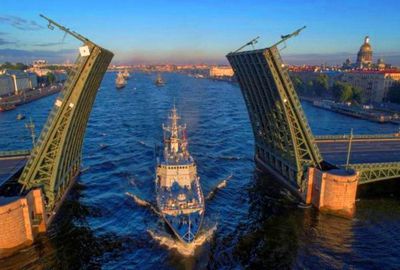 14. ПРИНЦИП СФЕРОИДАЛЬНОСТИПерейти от прямолинейных частей объекта к криволинейным. от плоских поверхностей к сферическим, от частей, выполненных в виде куба или параллепипеда к шаровым конструкциям. Использование роликов, шариков, спиралей.Решение 2. Перейти от моста прямолинейного к конструкции моста криволинейной. Сделать выпуклый мост как на картинке, чтобы мог проплывать под мостом корабль.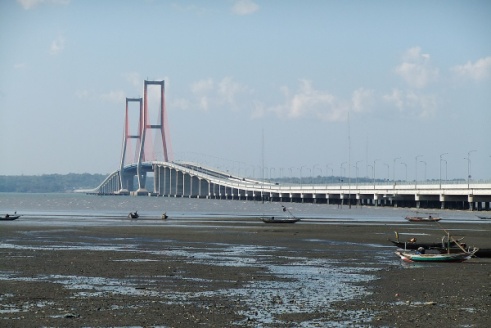 Решение 3. Сделать подземный туннель под каналом